Sted og datoOrganområdeAnalysetype - antalUnderskrift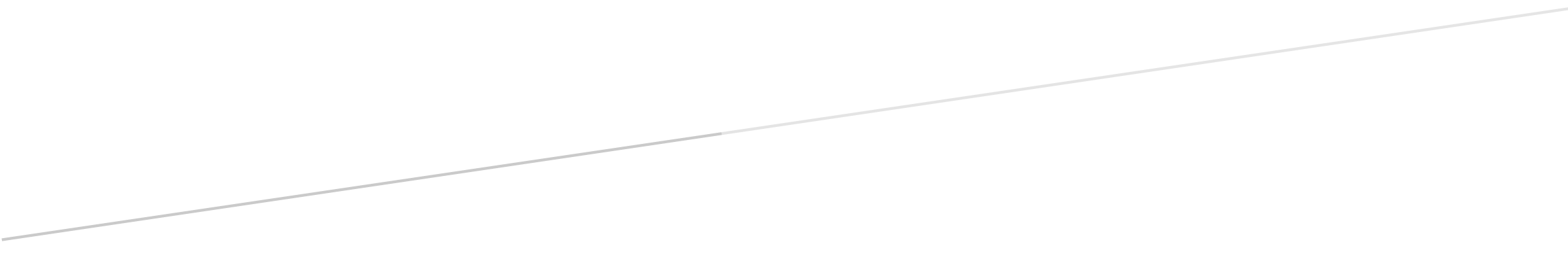 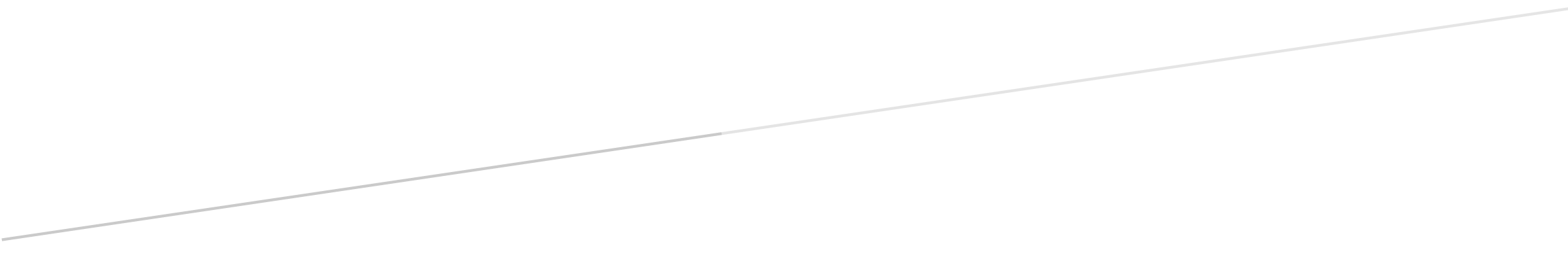 